Learn 한글 - Lesson 1Basic Korean Consonants(자음): ​
ㄱ= g/k  go(가)
ㄴ=n  now(지금)
ㄷ= d/t  dog(개)
ㄹ= l/r  N/A
ㅁ=m  mom(엄마)
ㅂ= b/p  bowl(그릇)ㅅ=s  see (보다)	ㅇ=silent/ng  song(노래)ㅈ= j  judge(판사)
ㅊ= ch  chalk(분필)
ㅋ= k(aspirated)  corn (옥수수)
ㅌ= t(aspirated)  time(시간)
ㅍ= p(aspirated)  plate(접시)
ㅎ= h  house(집)Basic Korean Vowels(모음): ​ㅏ= a  father(아버지)                                                     ㅗ= o  road(길)ㅓ=   eo  on(에)                                                                ㅜ = ooh two(들/이)ㅔ=  eh  bed(침대)                                                           ㅡ = oo  good(좋다) ㅐ=  ae  make(만들다)ㅣ=   ee need(필요하다)                                              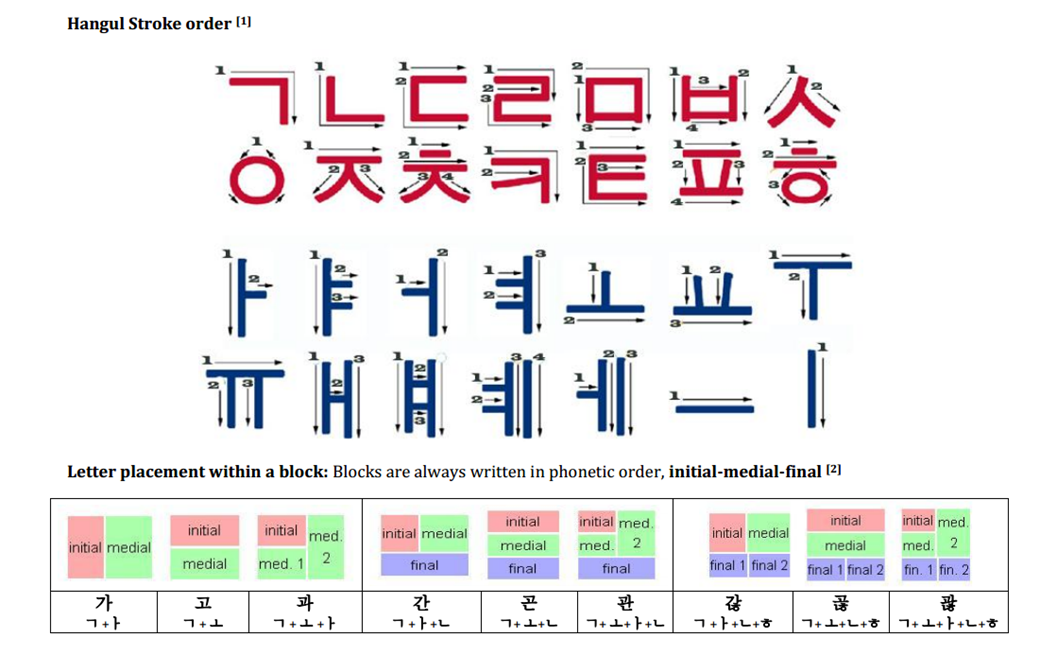 